C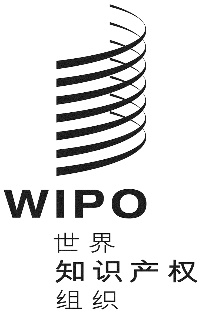 A/59/13 add.4原文：英文日期：2019年10月9日世界知识产权组织成员国大会第五十九届系列会议
2019年9月30日至10月9日，日内瓦简要报告增　编统一编排议程第12项开设新的产权组织驻外办事处产权组织大会决定：（i）	回顾2015年产权组织大会关于驻外办事处的决定和产权组织驻外办事处指导原则（文件A/55/13）；（ii）	在2021年对整个产权组织驻外办事处网络进行一次评价。此种评价的职责范围将由计划和预算委员会在2020年其第三十一届会议上作出决定；（iii）	在2021年取得评价结果之前，延后审议现有的成员国关于在2018-2019两年期开设新产权组织驻外办事处的十份申请；（iv）	考虑在2022-2023两年期从现有十份申请中开设至多四个新的产权组织驻外办事处，其中包括在哥伦比亚。[文件完]